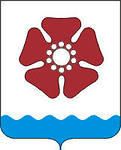 КОНТРОЛЬНО - СЧЕТНАЯ  ПАЛАТА МУНИПАЛЬНОГО ОБРАЗОВАНИЯ «СЕВЕРОДВИНСК»164501, г. Северодвинск,                                                                               тел./факс (8184)52 39 82, 58 39 85ул. Бойчука, 3                                                                                                 е-mail:  ksp77661@yandex.ru  Заключение № 4   по проекту решения Совета депутатов Северодвинска «О внесении изменений в Перечень муниципального недвижимого имущества, предназначенного для передачи во владение и (или) пользование субъектам  малого и среднего предпринимательства и организациям, образующим инфраструктуру поддержки субъектов малого и среднего предпринимательства»                                                                 27 февраля  2014 года	Настоящее заключение подготовлено Контрольно-счетной палатой Северодвинска в соответствии с частью 2 статьи 157 Бюджетного Кодекса РФ, Федерального закона от 07.02.2011 № 6-ФЗ «Об общих принципах организации и деятельности контрольно-счетных органов субъектов Российской Федерации и муниципальных образований», Положением о бюджетном устройстве и бюджетном процессе в муниципальном образовании «Северодвинск», утвержденным решением Совета депутатов Северодвинска от 26.06.2008 № 74,  Положением о Контрольно-счетной палате муниципального образования «Северодвинск», утвержденным решением Совета депутатов Северодвинска от 28.11.2013 № 34, по проекту решения Совета депутатов Северодвинска «О внесении изменений в Перечень муниципального недвижимого имущества, предназначенного для передачи во владение и (или) пользование субъектам  малого и среднего предпринимательства и организациям, образующим инфраструктуру поддержки субъектов малого и среднего предпринимательства».Рассмотрев представленный проект, Контрольно-счетная палата Северодвинска  отмечает, что он не противоречит действующему законодательству и может быть рассмотрен на заседании Совета депутатов Северодвинска.Председатель Контрольно-счетной палаты Северодвинска                                                                                                 О.А.Поповисп. Ляпина В.А.58-39-84